АДМИНИСТРАЦИЯ ВОРОБЬЕВСКОГО 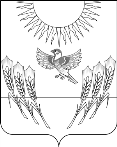 МУНИЦИПАЛЬНОГО РАЙОНА ВОРОНЕЖСКОЙ ОБЛАСТИП О С Т А Н О В Л Е Н И Еот 17 апреля 2019 г.  №  205	    	            с. ВоробьевкаВ соответствии с п.11 части 1 ст.15 Федерального закона «Об общих принципах организации местного самоуправления в РФ» от 06.10.2003г. № 131 - ФЗ, Федеральным законом «О безопасности дорожного движения» от 10.12.1995 г. № 196-ФЗ, Федеральным Законом «Об образовании в Российской Федерации» от 29.12.2012. №273-ФЗ, постановлением Правительства Российской Федерации от 17.12.2013 №1177 «Об утверждении правил организованной перевозки группы детей автобусами» администрация Воробьевского муниципального района п о с т а н о в л я е т:1. Утвердить Положение об организации бесплатной перевозки обучающихся муниципальных общеобразовательных организаций Воробьевского муниципального района, реализующих основные общеобразовательные программы, согласно приложению к настоящему постановлению.2. Руководителям общеобразовательных организаций Воробьевского муниципального района организовать перевозки обучающихся в соответствии с утвержденным Положением.3. Контроль за исполнением настоящего постановления возложить на заместителя главы администрации муниципального района - руководителя отдела по образованию Письяукова С.А.Глава администрациимуниципального района					М.П. ГордиенкоЗаместитель главы администрациимуниципального района – руководитель отдела по образованию                                               С.А.Письяуков«____»____________2019г.Положение об организации бесплатной перевозки обучающихся муниципальных общеобразовательных организаций Воробьевского муниципального района, реализующих основные общеобразовательные программы1. Общие положения1.1. Положение об организации бесплатной перевозки обучающихся муниципальных общеобразовательных организаций Воробьевского муниципального района, реализующих основные общеобразовательные программы (далее - Положение), разработано в целях обеспечения организации предоставления общедоступного начального общего, основного общего, среднего общего образования и определяет порядок организации бесплатной перевозки обучающихся муниципальных общеобразовательных организаций, реализующих основные общеобразовательные программы, между населенными пунктами на территории Воробьевского муниципального района, а также в целях организации перевозки обучающихся при проведении экскурсионных, развлекательных, спортивных и иных культурно-массовых мероприятий согласно планам работы образовательных организаций и перевозки в летние оздоровительные лагеря отдыха и т.д. (далее - перевозка обучающихся).1.2. Настоящее Положение разработано в соответствии с:Федеральными законами:от 10 декабря 1995 года N 196-ФЗ "О безопасности дорожного движения";от 29 декабря 2012 года N 273-ФЗ "Об образовании в Российской Федерации";от 8 ноября 2007 года N 259-ФЗ "Устав автомобильного транспорта и городского наземного электрического транспорта";постановлением Правительства Российской Федерации от 17 декабря 2013 года N 1177 "Об утверждении Правил организованной перевозки группы детей автобусами";постановлением Правительства Российской Федерации от 14 февраля 2009 года N 112 "Об утверждении Правил перевозок пассажиров и багажа автомобильным транспортом и городским наземным электрическим транспортом";постановлением Главного государственного санитарного врача Российской Федерации от 29 декабря 2010 года N 189 "Об утверждении СанПиН 2.4.2.282110 "Санитарно-эпидемиологические требования к условиям и организации обучения в общеобразовательных учреждениях".1.3. Организация перевозки обучающихся осуществляется муниципальными образовательными организациями Воробьевского муниципального района, реализующими общеобразовательные программы. Отдел по образованию администрации Воробьевского муниципального района вправе наделять общеобразовательные организации отдельными правами и обязанностями, связанными с организацией перевозки обучающихся.1.4. Для целей настоящего Положения используются понятия:фрахтователь (заказчик) - физическое или юридическое лицо, которое по договору фрахтования обязуется оплатить стоимость пользования всей либо части вместимости одного или нескольких транспортных средств, предоставляемых на один или несколько рейсов для перевозок пассажиров и багажа, грузов;фрахтовщик - юридическое лицо, индивидуальный предприниматель, принявшие на себя по договору фрахтования обязанность предоставить фрахтователю всю либо часть вместимости одного или нескольких транспортных средств на один или несколько рейсов для перевозок пассажиров и багажа, грузов;общеобразовательная организация - некоммерческая организация, осуществляющая на основании лицензии образовательную деятельность в качестве основного вида деятельности в соответствии с целями, ради достижения которых она создана;перевозчик - образовательная организация, имеющая в оперативном управлении транспортное средство, предназначенное для перевозки обучающихся;школьные перевозки - организованные перевозки обучающихся, не относящиеся к перевозкам общего пользования. По своему назначению подразделяются на:- регулярные перевозки обучающихся от мест проживания до места расположения общеобразовательной организации и обратно по утвержденным школьным автобусным маршрутам;- специальные перевозки групп обучающихся при организации экскурсионных, развлекательных, спортивных и иных культурно-массовых мероприятий, перевозки в летние оздоровительные лагеря отдыха и т.д.;- школьный автобус - специально оборудованное транспортное средство с количеством посадочных мест 8 и более, предназначенное для осуществления школьных автобусных перевозок.1.5. Школьные перевозки могут осуществляться:- автобусами, находящимися в оперативном управлении общеобразовательных организаций, в целях регулярного подвоза обучающихся из отдаленных населенных пунктов к данным общеобразовательным организациям для осуществления образовательного процесса и обратно;- автобусами, находящимися в оперативном управлении общеобразовательных организаций, в целях регулярного подвоза обучающихся из отдаленных населенных пунктов к данным общеобразовательным организациям на общешкольные мероприятия, проводимые за рамками образовательного процесса по плану работы общеобразовательной организации;- автобусами, находящимися в оперативном управлении общеобразовательных организаций, в целях регулярного подвоза обучающихся из отдаленных населенных пунктов к данным общеобразовательным организациям во время функционирования пришкольных лагерей труда и отдыха в каникулярное время;- автобусами, находящимися в оперативном управлении общеобразовательных организаций, в целях доставки обучающихся общеобразовательных организаций на региональные мероприятия (соревнования, конкурсы, конференции и пр.);- автобусами, находящимися в оперативном управлении общеобразовательных организаций, в целях доставки обучающихся общеобразовательных организаций в пункты сдачи выпускных экзаменов в форме ЕГЭ и ГИА;- автобусами, находящимися в оперативном управлении общеобразовательных организаций, для доставки обучающихся общеобразовательных организаций к местам отдыха в загородные лагеря и санатории;- автобусами, зафрахтованными отделом по образованию администрации Воробьевского муниципального района или общеобразовательными организациями для перевозки обучающихся по любым вышеуказанным в пункте 1.5. целям.2. Требования к открытию школьных маршрутов2.1. Регулярные маршруты школьных автобусов при соблюдении условий, обеспечивающих их безопасность, разрабатываются общеобразовательной организацией, согласовываются с руководителем отдела по образованию администрации Воробьевского муниципального района, органами ГИБДД и утверждаются постановлением администрации Воробьевского муниципального района Воронежской области.2.2. Оценка соответствия состояния автомобильных дорог и подъездных путей требованиям безопасности движения осуществляется на основе обследования, проводимого комиссией в составе представителя отдела по образованию администрации Воробьевского муниципального района, руководителя общеобразовательной организации, осуществляющей перевозки обучающихся, работников дорожных, коммунальных и других организаций, в ведении которых находятся автомобильные дороги, улицы, а также сотрудников ГИБДД. Комиссионное обследование дорожных условий на маршруте проводится не реже двух раз в год (весенне-летнее и осенне-зимнее обследования).2.3. По результатам обследования дорожных условий составляется акт, в котором перечисляются выявленные недостатки, угрожающие безопасности движения. Акты подлежат передаче в органы, уполномоченные исправлять выявленные недостатки и контролировать результаты этой работы.2.4. При подготовке к осуществлению регулярных школьных перевозок определяются рациональные места сбора, посадки и высадки обучающихся. Пространство, отведенное для детей, ожидающих автобус, должно быть достаточно большим, чтобы вместить их, не допустив выхода на проезжую часть, очищено от грязи, льда и снега.Остановочные пункты маршрутов автобусных перевозок детей оборудуются указателями, определяющими место остановки транспортного средства для посадки (высадки) детей. На указателях размещается условное обозначение автобуса и опознавательного знака "Перевозка детей", надпись "Школьный маршрут" с указанием времени прохождения автобусов, осуществляющих перевозку детей.2.5. Решение об открытии регулярного маршрута школьного автобуса принимается после устранения нарушений.3. Порядок организации перевозок3.1. Для организации школьных перевозок общеобразовательным Воробьевского муниципального района учредителем передаются в оперативное управление транспортные средства - автобусы.3.2. Перевозка обучающихся, проживающих на территории населенных пунктов Воробьевского муниципального района, где отсутствуют общеобразовательные организации, в другие общеобразовательные организации Воробьевского муниципального района осуществляется Перевозчиком.3.3. Перевозчик самостоятельно обеспечивает выполнение условий для перевозки:- наличие необходимой производственно-технической, кадровой и нормативно-методической базы, позволяющей обеспечить безопасность дорожного движения при осуществлении перевозок обучающихся;- автобусы, используемые для осуществления перевозок обучающихся, должны соответствовать требованиям ГОСТ 33552-2015 Автобусы для перевозки детей. Технические требования и методы испытаний; требованиям пункта 3 Правил организованной перевозки групп детей, утвержденных постановлением Правительства Российской Федерации от 17 декабря 2013 года N 1177 "Об утверждении правил организованной перевозки группы детей автобусами";- техническое состояние автобуса должно отвечать требованиям основных положений по допуску транспортных средств к эксплуатации (постановление Правительства Российской Федерации от 23 октября 1993 года N 1090 "О правилах дорожного движения");- обеспечение своевременного проведения технического осмотра, обслуживания и ремонта школьных автобусов в порядке и сроки, определяемые действующими нормативными документами;- проведение ежедневного технического осмотра автобусов перед выходом в рейс и по возвращении из рейса с соответствующими отметками в путевом листе;- организация стажировки водителей;- проведение в установленные сроки медицинского освидетельствования водителей;- обеспечение проведения предрейсовых и послерейсовых медицинских осмотров водителей;- соблюдение требований, установленных законодательством Российской Федерации, в том числе в части соблюдения режимов труда и отдыха водителей, а также соблюдение требований статьи 20 Федерального закона Российской Федерации от 10 декабря 1995 года N 196-ФЗ "О безопасности дорожного движения", Правил организованной перевозки группы детей, утвержденных постановлением Правительства Российской Федерации от 17 декабря 2013 года N 1177 "Об утверждении правил организованной перевозки группы детей автобусами", постановлением Правительства Российской Федерации от 17 декабря 2013 года N 1176 "О внесении изменений в правила дорожного движения Российской Федерации", а также Правил обеспечения безопасности перевозок пассажиров и грузов автомобильным транспортом и городским наземным электрическим транспортом и перечня мероприятий по подготовке работников юридических лиц и индивидуальных предпринимателей, осуществляющих перевозки автомобильным транспортом и городским наземным электрическим транспортом, к безопасной работе и транспортных средств к безопасной эксплуатации, утвержденных приказом Минтранса России от 15 января 2014 года N 7;- разработка маршрутов и графиков движения автобусов, осуществляющих перевозку обучающихся, в соответствии с требованиями СанПиН 2.4.2.2821-10;- регулярное обеспечение водителей необходимой оперативной информацией об условиях движения и работы на школьном маршруте;- обеспечение исправного технического состояния и надлежащего санитарного состояния автобуса;- обеспечение условий содержания и охраны школьных автобусов для исключения возможности самовольного их использования водителями, а также посторонними лицами или причинения автобусам каких-либо повреждений.3.4. К управлению автобусами, осуществляющими школьные перевозки, допускаются водители, имеющие непрерывный стаж работы в качестве водителя транспортного средства категории "D" не менее 1 года и не подвергавшиеся в течение последнего года административному наказанию в виде лишения права управления транспортным средством либо административного ареста за совершение административного правонарушения в области дорожного движения.3.5. Для осуществления школьных перевозок используется автобус, который соответствует по назначению и конструкции техническим требованиям к перевозкам пассажиров, допущен в установленном порядке к участию в дорожном движении и оснащен в установленном порядке тахографом, а также аппаратурой спутниковой навигации ГЛОНАСС или ГЛОНАСС/GPS.3.6. Перевозчик, а при перевозке по договору фрахтования - фрахтователь обеспечивает наличие и передачу не позднее чем за 1 рабочий день до начала перевозки старшему сопровождающему обучающихся копий документов, предусмотренных подпунктами 4.2 - 4.8 пункта 4 настоящего Положения.3.7. В случае осуществления организованной перевозки обучающихся по договору фрахтования фрахтователь обеспечивает наличие и передачу фрахтовщику не позднее чем за 1 рабочий день до начала перевозки обучающихся копий документов, предусмотренных подпунктами 4.2 - 4.5 и 4.7 пункта 4 настоящего Положения, а фрахтовщик передает фрахтователю не позднее чем за 2 рабочих дня до начала перевозки обучающихся копии документов, предусмотренных подпунктами 4.6, 4.8 пункта 4 настоящего Положения.3.8. Перевозчик, а при перевозке по договору фрахтования - фрахтовщик за 2 рабочих дня до перевозки обучающихся обеспечивает передачу водителю (водителям) копии договора фрахтования, а также утвержденные копии графика движения и схемы маршрута.3.9. Перевозчик, а при перевозке по договору фрахтования - фрахтовщик за 1 рабочий день до перевозки обучающихся обеспечивает передачу водителю (водителям) копий документов, предусмотренных подпунктами 4.2 - 4.4, 4.6 и 4.7 пункта 4 настоящего Положения. При осуществлении перевозки обучающихся 2 и более автобусами каждому водителю также передается копия документа, предусмотренного подпунктом 4.5 пункта 4 настоящего Положения (для автобуса, которым он управляет), и сведения о нумерации автобусов при движении.3.10. Перевозчик, а при перевозке по договору фрахтования - фрахтователь или фрахтовщик (по взаимной договоренности) обеспечивает в установленном порядке подачу заявки на сопровождение автобусов автомобилями подразделения Госавтоинспекции.3.11. При неблагоприятном изменении дорожных условий (ограничение движения, появление временных препятствий и др.) и (или) иных обстоятельствах, влекущих изменение времени отправления, перевозчик, а при перевозке по договору фрахтования - фрахтователь или фрахтовщик (по взаимной договоренности) обеспечивает принятие мер по своевременному оповещению родителей (законных представителей) детей, сопровождающих, медицинского работника (при наличии медицинского сопровождения) и соответствующее подразделение Госавтоинспекции (при сопровождении автомобилем (автомобилями) подразделения Госавтоинспекции).3.12. Перевозчик, а при перевозке по договору фрахтования - фрахтователь обеспечивает назначение в каждый автобус, осуществляющий перевозку обучающихся, сопровождающих, которые сопровождают обучающихся при перевозке до места назначения. Количество сопровождающих на 1 автобус назначается из расчета их нахождения у каждой двери автобуса, при этом один из сопровождающих назначается ответственным за перевозку обучающихся по соответствующему автобусу и осуществляет координацию действий водителя (водителей) и других сопровождающих в указанном автобусе.3.13. Перевозка обучающихся должна осуществляться в автобусе, обозначенном опознавательными знаками "Перевозка детей".3.14. Перевозчик, а при перевозке по договору фрахтования - фрахтовщик обеспечивает предрейсовый контроль технического состояния автобуса.3.15. Включение детей возрастом до 7 лет для специальной перевозки обучающихся автобусами при их нахождении в пути следования согласно графику движения более 4 часов не допускается.3.16. В ночное время (с 23 часов до 6 часов) допускается специальная перевозка обучающихся к железнодорожным вокзалам, аэропортам и от них, а также завершение перевозки обучающихся (доставка до конечного пункта назначения, определенного графиком движения, или до места ночлега) при незапланированном отклонении от графика движения (при задержке в пути). При этом после 23 часов расстояние перевозки обучающихся не должно превышать 50 километров.3.17. При специальной перевозке обучающихся в междугородном сообщении организованной транспортной колонной в течение более 3 часов согласно графику движения перевозчик, а при перевозке обучающихся по договору фрахтования - фрахтователь или фрахтовщик (по взаимной договоренности) обеспечивает сопровождение обучающихся медицинским работником. Медицинский работник должен находиться в автобусе, замыкающем колонну.3.18. В случае нахождения обучающихся в пути следования согласно графику движения более 3 часов в каждом автобусе перевозчик, а при перевозке обучающихся по договору фрахтования - фрахтователь или фрахтовщик (по взаимной договоренности) обеспечивает наличие наборов пищевых продуктов (сухих пайков, бутилированной воды) из ассортимента, установленного Федеральной службой по надзору в сфере защиты прав потребителей и благополучия человека или ее территориальным управлением.4. Документы, необходимые для осуществления школьной перевозки4.1. Договор фрахтования, заключенный фрахтовщиком и фрахтователем в письменной форме, - в случае осуществления перевозки обучающихся по договору фрахтования.4.2. Документ, содержащий сведения о медицинском работнике (фамилия, имя, отчество, должность), копия лицензии на осуществление медицинской деятельности или копия договора с медицинской организацией или индивидуальным предпринимателем, имеющим соответствующую лицензию, - в случае, предусмотренном пунктом 3.17 настоящего Положения.4.3. Решение о назначении сопровождения автобусов автомобилем (автомобилями) подразделения Государственной инспекции безопасности дорожного движения территориального органа Министерства внутренних дел Российской Федерации (далее - подразделение Госавтоинспекции) или уведомление о принятии отрицательного решения по результатам рассмотрения заявки на такое сопровождение.4.4. Список набора пищевых продуктов (сухих пайков, бутилированной воды) согласно ассортименту, установленному Федеральной службой по надзору в сфере защиты прав потребителей и благополучия человека или ее территориальным управлением, - в случае, предусмотренном пунктом 3.18 настоящего Положения.4.5. Список назначенных приказом перевозчика сопровождающих (с указанием фамилии, имени, отчества каждого сопровождающего, его телефона), список обучающихся (с указанием фамилии, имени, отчества и возраста каждого ребенка).4.6. Документ, содержащий сведения о водителе (водителях) (с указанием фамилии, имени, отчества водителя, его телефона).4.7. Документ, содержащий порядок посадки детей в автобус, установленный перевозчиком или фрахтователем, за исключением случая, когда указанный порядок посадки обучающихся содержится в договоре фрахтования.4.8. График движения, включающий в себя расчетное время перевозки с указанием мест и времени остановок для отдыха и питания (далее - график движения), и схема маршрута.4.9. Оригиналы документов, указанных в пунктах 4.1 - 4.8 настоящего Положения, хранятся перевозчиком или фрахтовщиком и фрахтователем (если такая перевозка осуществлялась по договору фрахтования) в течение 3 лет после осуществления каждой организованной перевозки обучающихся.5. Требования безопасности при организации школьных перевозокШкольные перевозки запрещаются:5.1. На автомобильном транспорте, не соответствующем требованиям, указанным в подпункте 3.5 пункта 3 настоящего Положения.5.2. В темное время суток, за исключением регулярных перевозок детей для обеспечения образовательного процесса в общеобразовательных организациях.5.3. В период с 23.00 до 06.00, за исключением обстоятельств, указанных в подпункте 3.16 пункта 3 настоящего Положения.5.4. В условиях недостаточной видимости, гололедицы и других сложных дорожных условиях, влияющих на безопасность перевозки.5.5. При температуре окружающего воздуха ниже -36° C при осуществлении регулярных перевозок детей для реализации образовательного процесса в общеобразовательных организациях, при температуре окружающего воздуха ниже -28° C во всех других случаях.5.6. При официальном объявлении уполномоченными органами о штормовом предупреждении, за исключением случаев, связанных с понижением температуры.Требования безопасности перед началом перевозки:5.7. Автобус, предназначенный для перевозки обучающихся, должен соответствовать требованиям безопасности, пройти предрейсовый технический осмотр.5.8. Профессиональные характеристики водителя должны соответствовать требованиям подпункта 3.4 пункта 3 настоящего Положения. Водитель должен пройти медицинский предрейсовый осмотр.5.9. Перевозчик, а при перевозке по договору фрахтования - фрахтовщик обеспечивает проведение с сопровождающими лицами и водителем инструктажа по вопросам безопасной перевозки обучающихся и оказания первой доврачебной помощи. При организации регулярных перевозок инструктаж проводится один раз в полугодие, а также в случае смены сопровождающего.5.10. Назначенные сопровождающие лица проводят с обучающимися, подлежащими перевозке, инструктаж по соблюдению требований безопасности при перевозке.Требования безопасности в аварийных ситуациях:5.11. В случае обнаружения неисправности автобуса:- водителю принять положение "вправо", съехать на обочину дороги, остановить автобус и устранить неисправность;- сопровождающим лицам обеспечить порядок среди обучающихся. В зависимости от ситуации сопровождающие принимают решение о высадке обучающихся из автобуса;- в случае если устранение выявленной неисправности невозможно силами водителя, сопровождающие с помощью средств сотовой связи и другими возможными способами обеспечивают связь с руководителем перевозчика, доводят до его сведения информацию о случившейся ситуации, принимают адекватные меры, обеспечивающие безопасность обучающихся в период ожидания помощи;- в случае если неисправность автобуса возникла в зоне отсутствия сотовой связи, сопровождающие лица любым возможным способом (пешком, на попутной машине и пр.) добираются до пункта, из которого можно осуществить связь с руководителем перевозчика.5.12. В случае получения обучающимися травм, резкого ухудшения состояния здоровья обучающегося сопровождающие лица обязаны оказать ему первую доврачебную помощь, при необходимости доставить в ближайшее медицинское учреждение, сообщить об этом родителям пострадавшего.5.13. В случае попадания автобуса в дорожно-транспортное происшествие:- водитель извещает о случившемся происшествии в подразделение Госавтоинспекции;- сопровождающие лица (при необходимости водитель) обеспечивают для детей условия, исключающие угрозу их жизни и здоровью, при необходимости оказывают первую доврачебную помощь, осуществляют вызов скорой медицинской помощи, информируют о произошедшем руководителя Перевозчика.Требования безопасности по окончании перевозки:5.14. По прибытии в пункт места назначения сопровождающие лица должны поставить руководителя Перевозчика о прибытии:- в случаях специальных перевозок;- в случаях регулярных перевозок при организации перевозки в метеоусловиях, длительное пребывание в которых угрожает жизни и здоровью детей.5.15. Сопровождающие организуют безопасную высадку обучающихся из автобуса, проверяют наличие высаженных обучающихся по списку, контролируют, чтобы они не забыли багаж и свои вещи в автобусе.5.16. Водитель должен пройти послерейсовый медицинский осмотр.6. Обязанности сопровождающих лицСопровождающие лица обязаны:6.1. Перед началом поездки пройти инструктаж по вопросам обеспечения безопасности перевозки обучающихся.6.2. Знать способы оказания первой доврачебной помощи, места расположения в автобусе аптечек, огнетушителей, уметь пользоваться огнетушителями и средствами аварийного открытия запасных выходов из автобуса.6.3. Перед началом поездки провести с обучающимися инструктаж по соблюдению требований безопасности при перевозке. В случае регулярных перевозок инструктаж с детьми проводится один раз в полугодие.6.4. Иметь при себе список обучающихся, подлежащих перевозке.6.5. Обеспечить соблюдение обучающимися порядка, дисциплины и правил безопасности во время перевозки, посадки, высадки, во время ожидания автобуса.6.6. Осуществлять посадку и высадку обучающихся только через переднюю дверь после полной остановки автобуса.6.7. Контролировать, чтобы во время перевозки обучающиеся были пристегнуты ремнями безопасности.6.8. Контролировать, чтобы ручная кладь, вещи обучающихся не создавали угрозу безопасности, были расположены так, чтобы не мешали свободному передвижению людей по салону.6.9. Проверять наличие всех обучающихся в соответствии со списком после каждой посадки и высадки.6.10. Разрешать водителю начало движения автобуса только после того, как все обучающиеся заняли свои места.6.11. Находиться во время движения автобуса у каждой его двери.6.12. При организации посадки/высадки обучающихся соблюдать правило:при посадке один из сопровождающих заходит в салон автобуса первым и рассаживает входящих обучающихся по местам, помогает разместить багаж, второй сопровождающий находится вне салона и контролирует, чтобы обучающиеся при посадке соблюдали очередность; при высадке один из сопровождающих выходит из салона, первым подстраховывает обучающихся на выходе, следит, чтобы выходящие из автобуса обучающиеся не отходили от автобуса, не выбегали на проезжую часть, второй сопровождающий, находясь в автобусе, контролирует, чтобы обучающиеся при выходе из автобуса, соблюдали очередность, не толпились у выхода.7. Обязанности участников перевозки (обучающихся)7.1. Во время перевозки обучающиеся обязаны соблюдать следующие правила:- соблюдать дисциплину, следовать указаниям сопровождающих лиц, соблюдать очередность во время посадки и высадки из автобуса.- выходить и заходить в автобус только с разрешения сопровождающих лиц.- в случае ухудшения состояния здоровья или получении травмы информировать об этом сопровождающих лиц.- в случае резкого торможения автобуса упираться ногами в пол кузова автобуса и держаться руками за поручень расположенного впереди сиденья.- пристегнуться ремнем безопасности перед началом движения автобуса.7.2. Во время перевозки обучающимся запрещено:- во время движения автобуса вставать с места, стоять, ходить по салону, высовываться из окон, высовывать из окон руки.- после выхода из автобуса выходить на проезжую часть дороги, перебегать дорогу, отдаляться от остальной группы обучающихся.- принимать пищу, громко разговаривать, включать громко музыку (при желании прослушать музыку - пользоваться гарнитурой).8. Обязанности водителяВодитель обязан:8.1. Перед началом поездки пройти инструктаж о порядке перевозки обучающихся (при регулярных перевозках инструктаж проводится один раз в полугодие).8.2. Представить автобус на предрейсовый технический осмотр.8.3. Своевременно предоставить автобус для поездки ко времени, установленному графиком движения.8.4. До начала поездки пройти предрейсовый медицинский осмотр, после окончания поездки пройти послерейсовый медицинский осмотр.8.5. Осуществлять стоянку на местах посадки/высадки обучающихся с неработающим двигателем.8.6. Производить остановку автобуса только в местах, установленных маршрутом движения автобуса (за исключением экстренных случаев).8.7. Открывать/закрывать двери только после команды сопровождающего (за исключением экстренных случаев).8.8. Не допускать к поездке пассажиров, не относящихся к категории обучающихся.8.9. Осуществлять посадку/высадку детей при включенной аварийной сигнализации только со стороны тротуара или обочины дороги.8.10. При управлении автобусом особое внимание уделять плавности хода, не допускать резкого начала движения и торможения.8.11. Прекратить движение в случаях:- резкого ухудшения здоровья;- при ухудшении дорожных условий и метеоусловий, сопровождающихся угрозой безопасности движения;- при возникновении технических неисправностей, угрожающих безопасности дорожного движения.8.12. Иметь знания и навыки оказания первой помощи пострадавшим в дорожно-транспортных происшествиях.Водителю запрещается:8.13. При нахождении автобуса на месте посадки/высадки обучающихся отлучаться от него, а при нахождении детей в салоне автобуса - выходить из кабины.8.14. Отклоняться от согласованного маршрута движения автобуса.8.15. Нарушать правила дорожного движения.8.16. Во время движения отвлекаться (разговаривать, принимать пищу, курить, включать музыку, разговаривать по сотовому телефону).8.17. Провозить в салоне автобуса груз, не относящийся к багажу обучающихся и сопровождающих лиц.9. Финансирование перевозки детей9.1. Обучающиеся общеобразовательных организаций и сопровождающие их лица пользуются правом бесплатного проезда в школьном автобусе до образовательной организации, реализующей основные общеобразовательные программы.9.2. Финансирование перевозки обучающихся в рамках реализации основных общеобразовательных программ школьными автобусами осуществляется за счет средств бюджета городского округа Саранск в целях обеспечения конституционных гарантий доступности образования. Оплата перевозки обучающихся, проживающих за пределами городского округа Саранск, осуществляется соответствующим муниципальным образованием.10. Ответственность лиц, организующих и (или) осуществляющих школьные перевозкиЛица, организующие и (или) осуществляющие школьные перевозки, несут в установленном законодательством Российской Федерации порядке ответственность за жизнь и здоровье обучающихся образовательной организации, перевозимых автобусом, а также за нарушение их прав и свобод.Об утверждении Положения об организации бесплатной перевозки обучающихся муниципальных общеобразовательных организаций Воробьевского муниципального районаПриложение 1 к постановлению администрации Воробьевского муниципального района  №_____от______________